江苏高考英语卷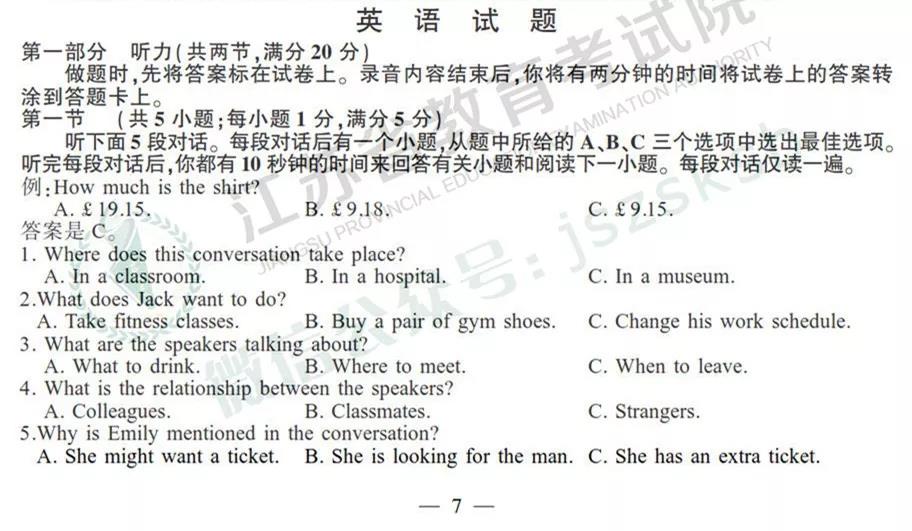 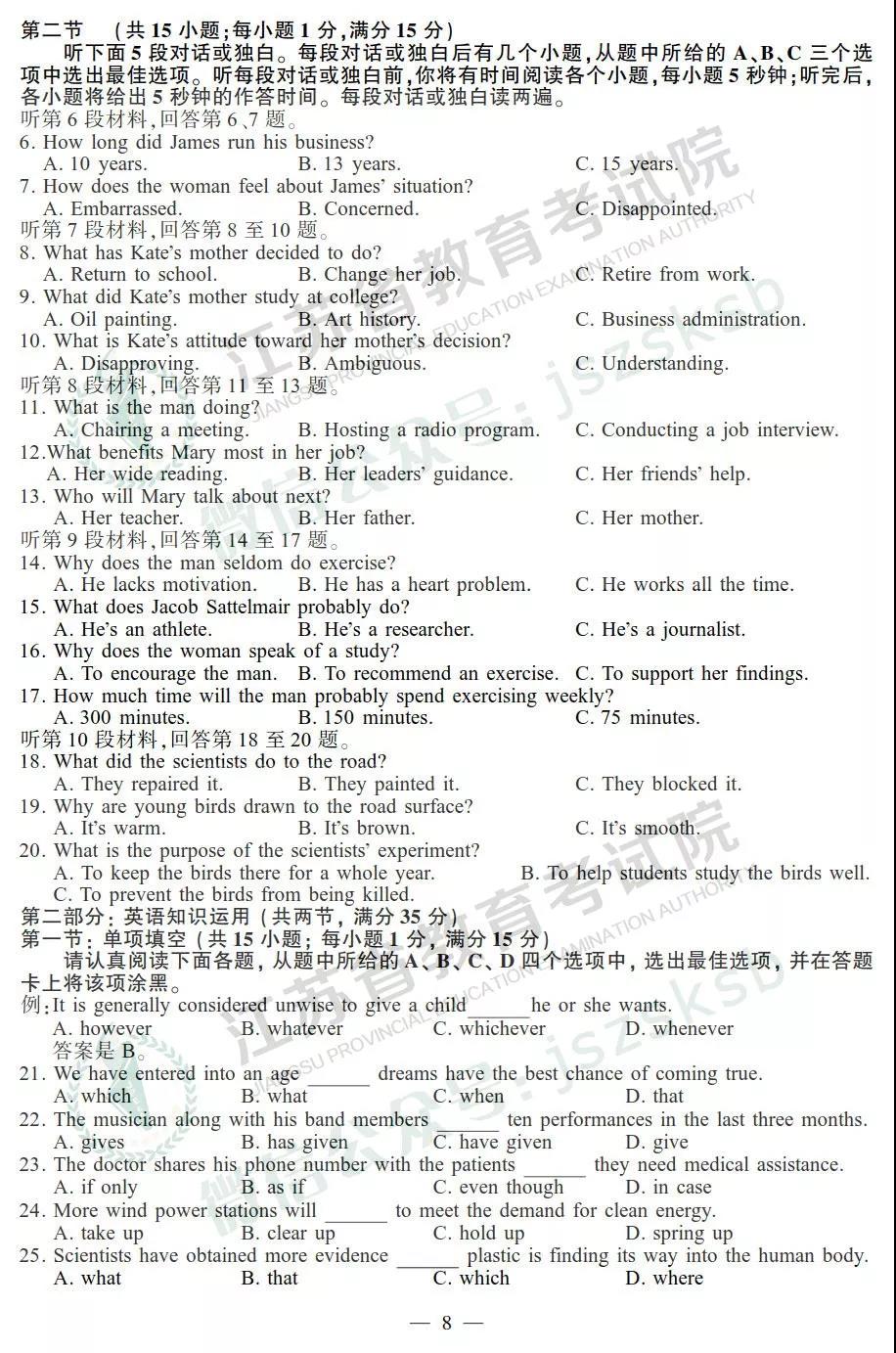 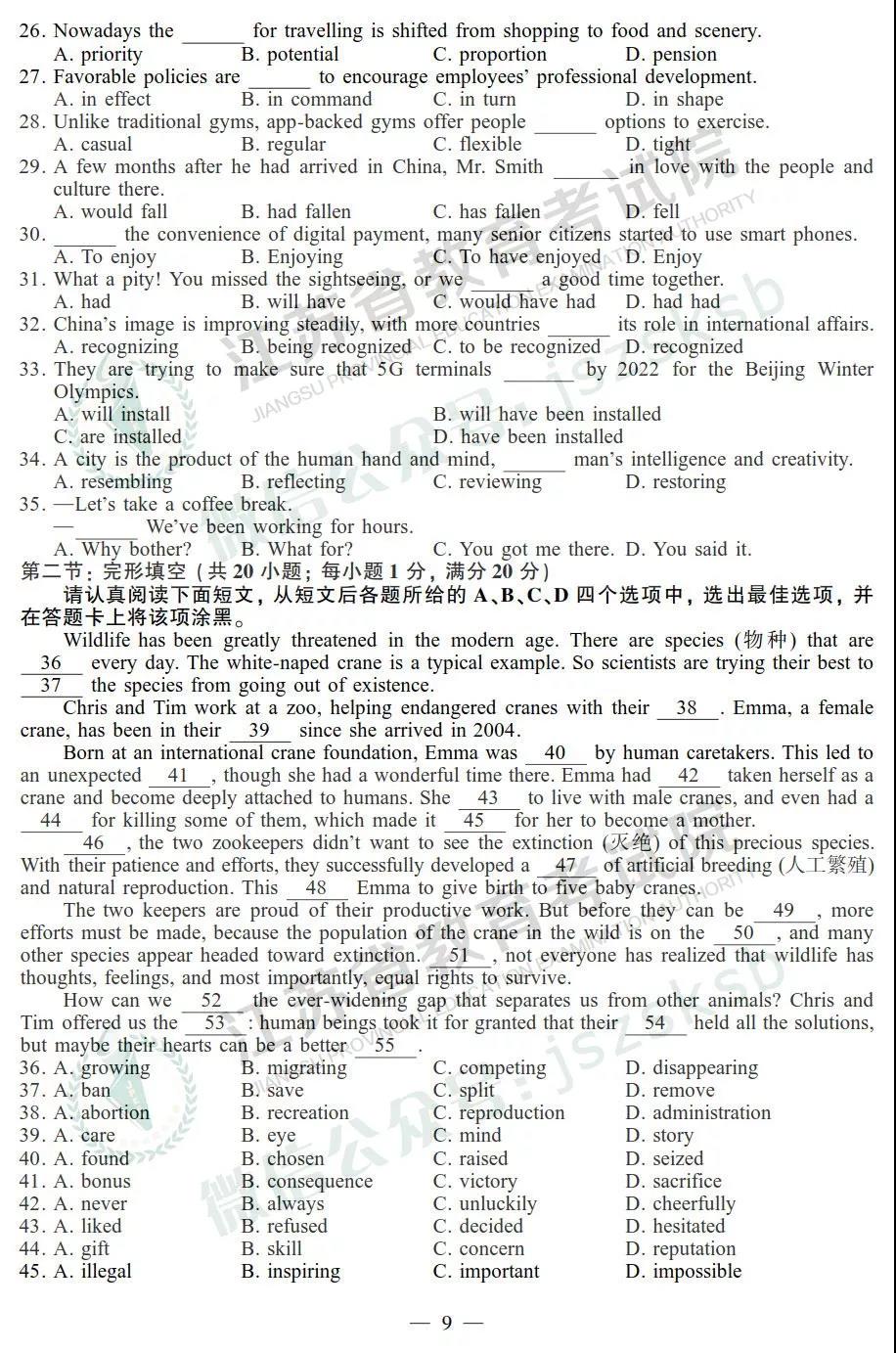 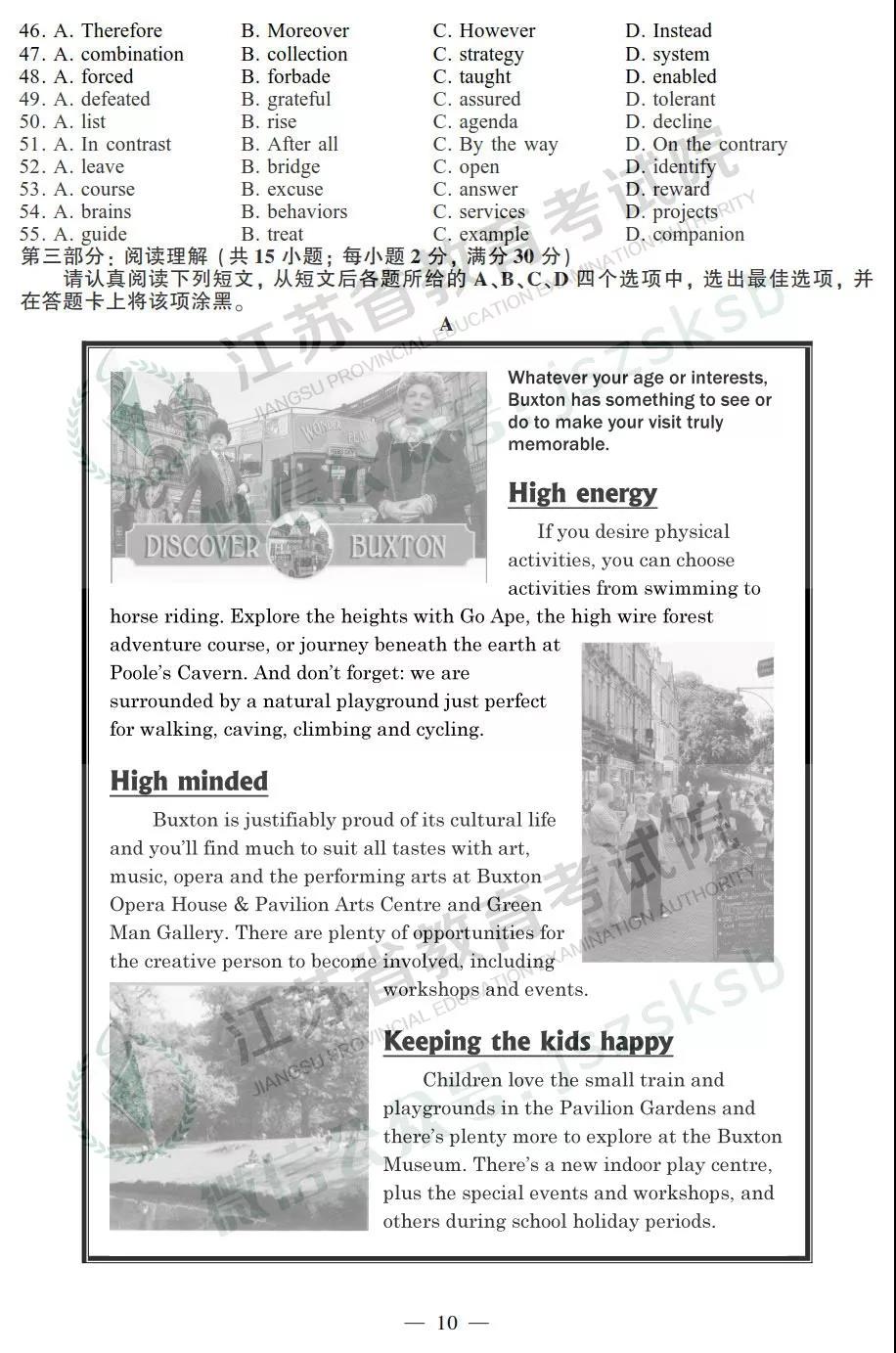 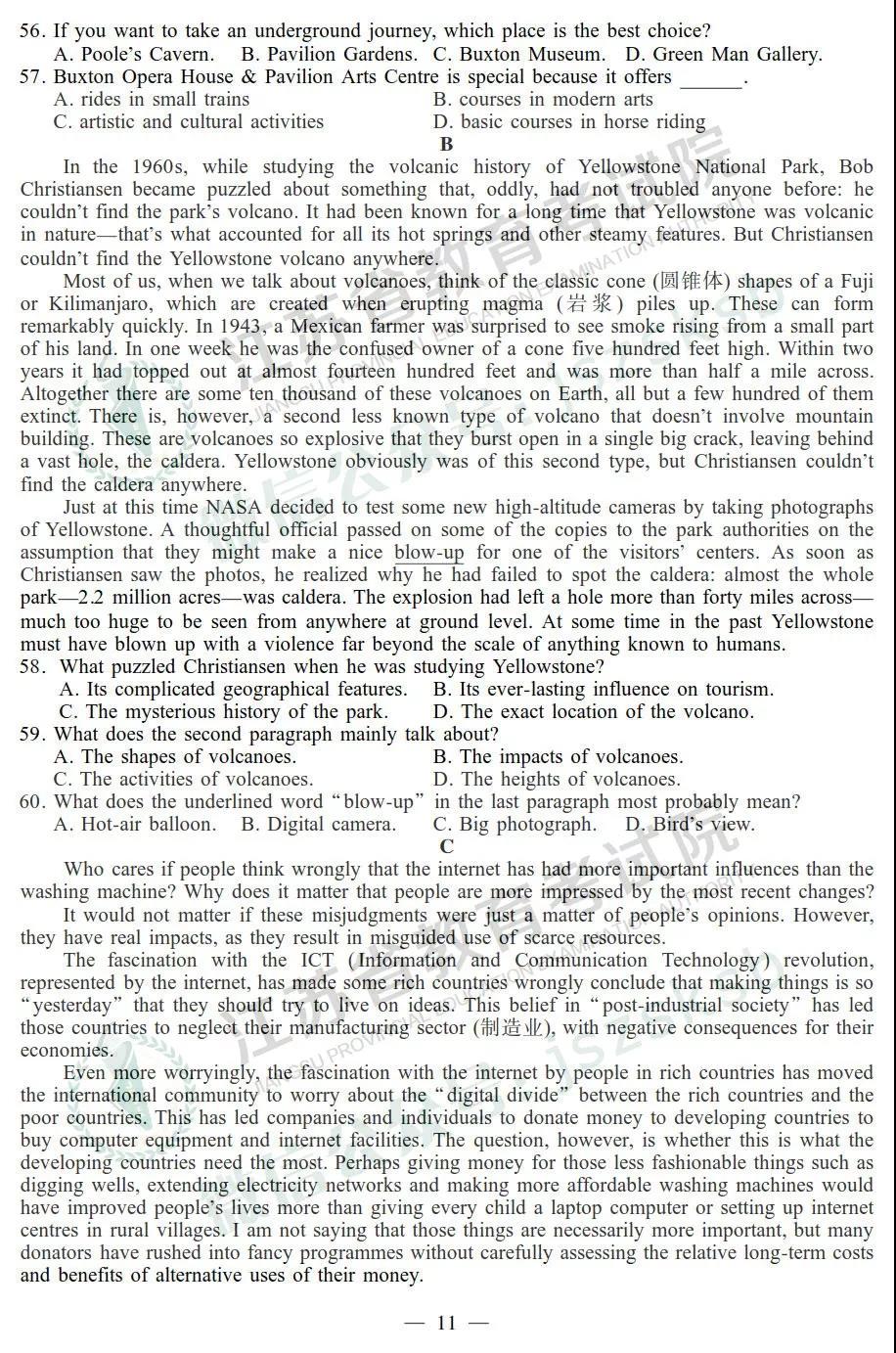 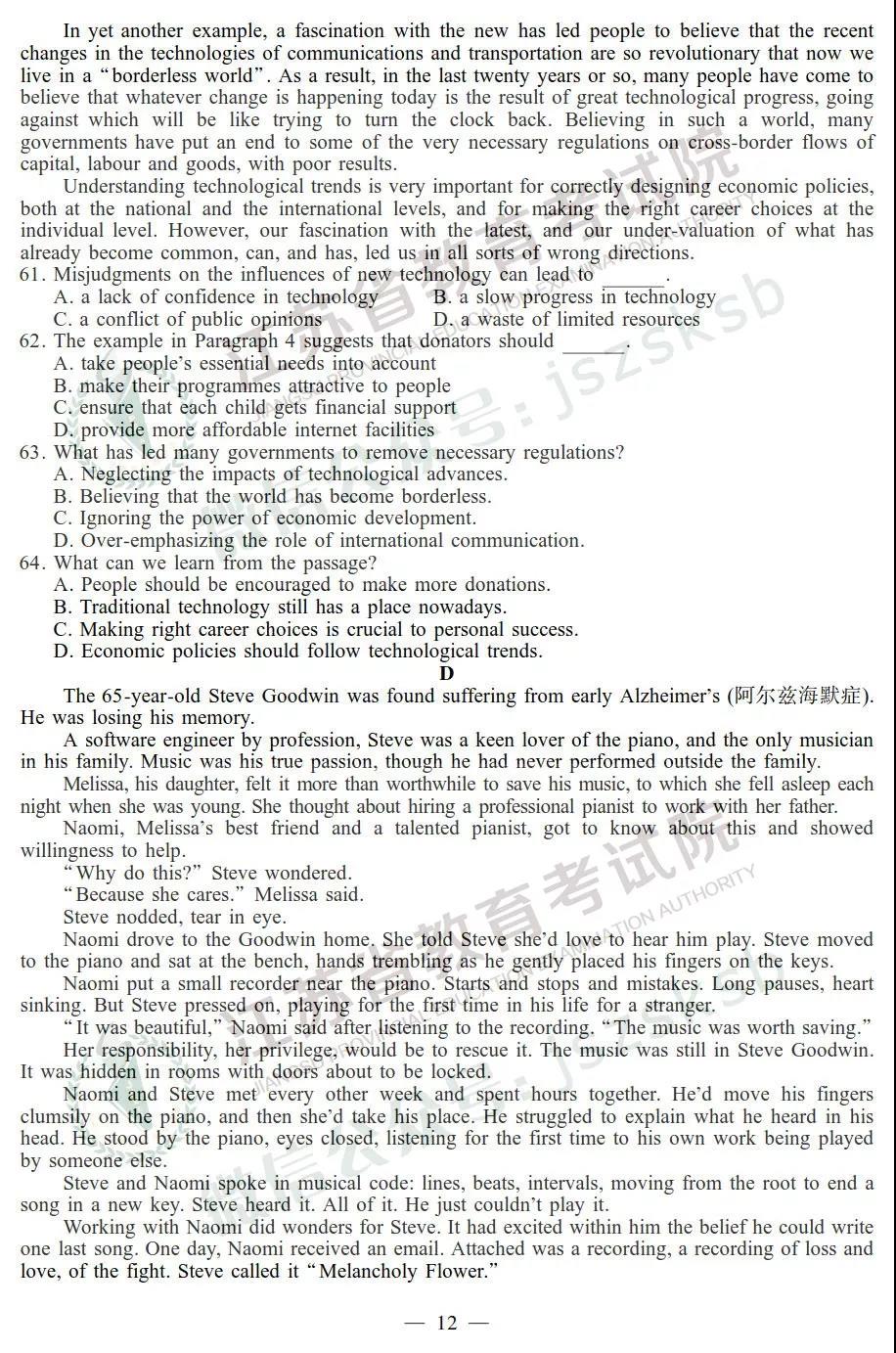 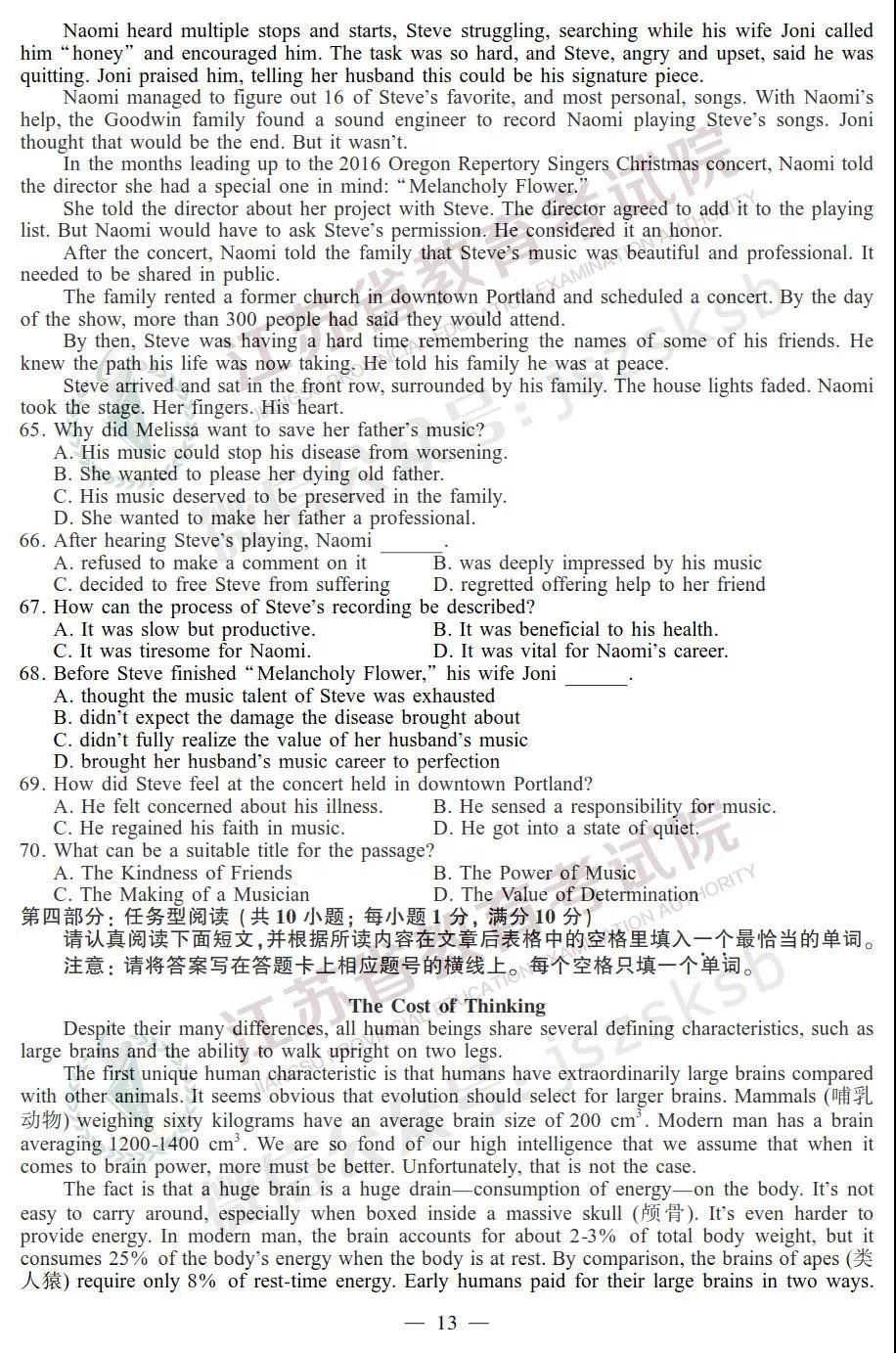 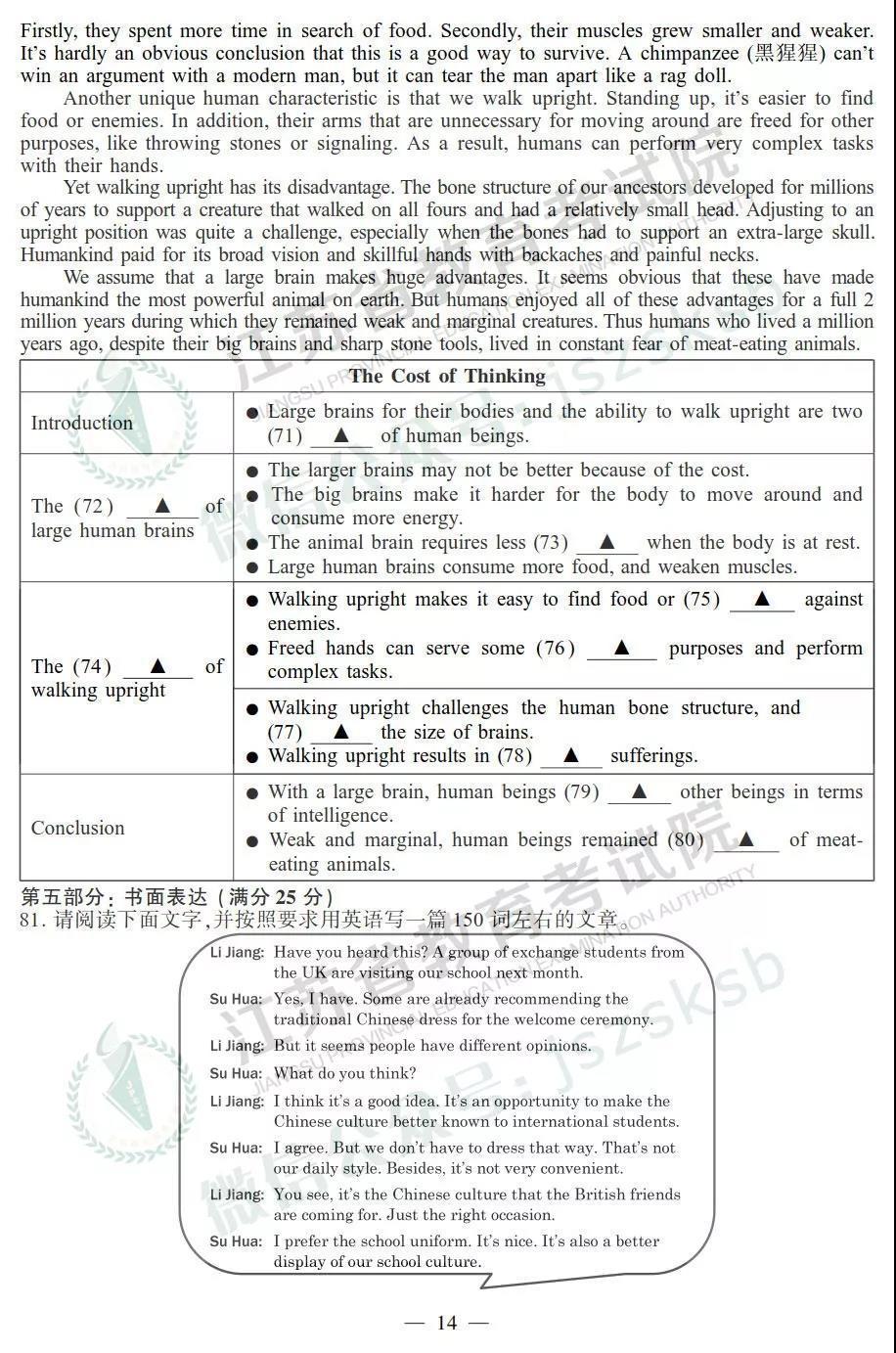 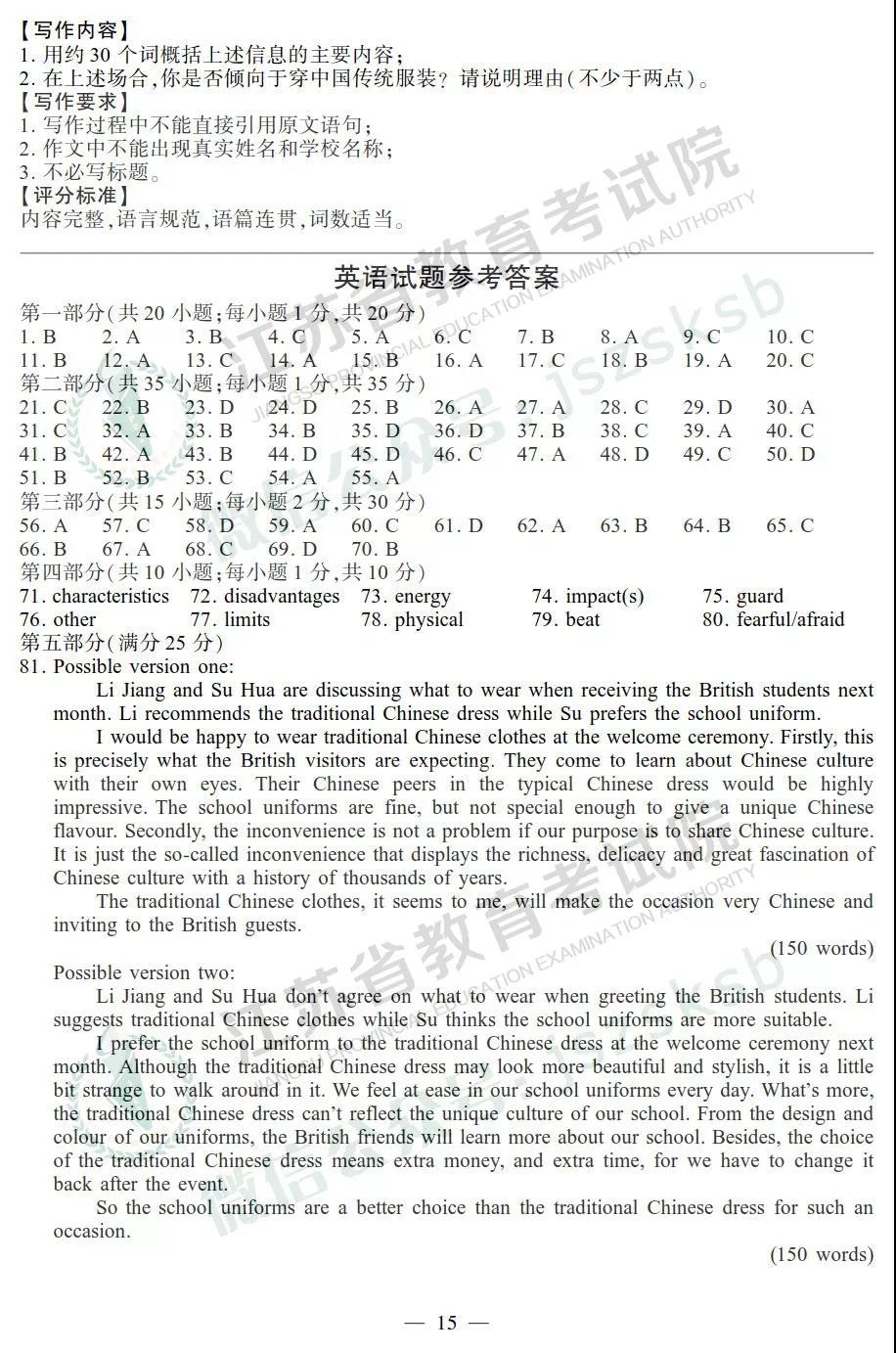 